In Memory of Bradford Fernandez, our beloved son, brother and friend, we invite you to a: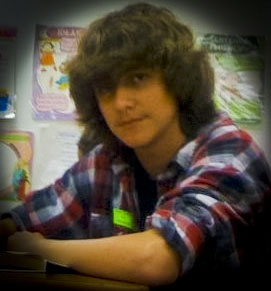 We will meet, after the service, at Sunrise Athletic Club (SAC: 11501 NW 44th St. Sunrise, FL 33323) for a time of fellowship and sharing a meal together.  At 9 pm, balloons will be released into the sky in remembrance of Bradford and all those who have died by suicide.** Please bring a pot luck item to the park **Items you can bring for the pot luck:Publix Friend ChickenPublix Hot and Spicy Chicken Wings	Publix or Sam’s Roasted Chicken or RibsPublix Potato Salad or Chicken SaladMacaroni SaladBaked Beans